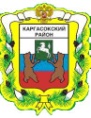 МУНИЦИПАЛЬНОЕ ОБРАЗОВАНИЕ «КАРГАСОКСКИЙ РАЙОН»ТОМСКАЯ ОБЛАСТЬАДМИНИСТРАЦИЯ КАРГАСОКСКОГО РАЙОНАПОСТАНОВЛЕНИЕ 08.04.2021	№ 90с. КаргасокАдминистрация Каргасокского района постановляет: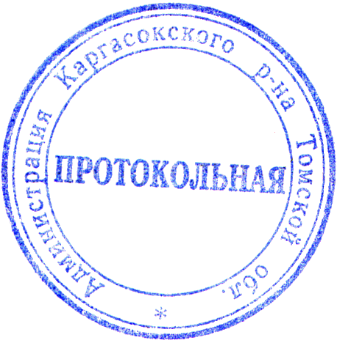 О назначении публичных слушаний по отчету об исполнении  бюджета муниципального образования «Каргасокский район» за 2020 год      В соответствии со статьей 20 Устава муниципального образования «Каргасокский район», утвержденного решением Думы Каргасокского района от 17.04.2013 № 195, и статьей 40  Положения о бюджетном процессе в Каргасокском районе, утвержденного решением Думы Каргасокского района от 18.12.2013 г №253, Провести на территории Каргасокского района публичные слушания по отчету об исполнении бюджета муниципального образования «Каргасокский район» за 2020 год (далее – отчет).Публичные слушания провести 15.04.2021 г.  в 16 часов по адресу: п. Каргасок, ул. Пушкина, 31, зал заседаний.Назначить комиссию по организации публичных слушаний в составе:Председатель комиссии: заместитель Главы Каргасокского района по экономике Коньшина О.В.Члены комиссии: Андрейчук Т.В.- начальник Управления финансов Администрации Каргасокского района;Шамраев А.Ф.- заместитель Главы Каргасокского района по социальным вопросам – начальник отдела по социальной работе;Голещихина Т.И. – заместитель начальника, начальник бюджетного отдела Управления финансов Администрации Каргасокского района.Комиссии по организации публичных слушаний осуществить свод и обобщение поступивших от граждан и иных заинтересованных лиц замечаний и предложений. Установить следующий порядок учета предложений и замечаний граждан по отчету: предложения и замечания по отчету принимаются комиссией по организации публичных слушаний с момента опубликования отчета до даты проведения публичных слушаний в письменной и устной форме по адресу: с. Каргасок, ул. Пушкина, 31, каб. 22 и по телефонам 2-22-64, 2-11-95 с 9 до 17 часов.Для ознакомления граждан отчет в форме проекта решения Думы Каргасокского района об утверждении отчета об исполнении бюджета муниципального образования «Каргасокский район» направить в администрации сельских поселений Каргасокского района.Настоящее постановление с приложением проекта решения Думы Каргасокского района об утверждении отчета об исполнении бюджета муниципального образования «Каргасокский район» официально опубликовать (обнародовать) в установленном порядке.И.о. Главы Каргасокского районаЮ.Н. МикитичАндрейчук Т.В.2 11 95